Visita de ciudad y excursión Abu Dhabi 08 días									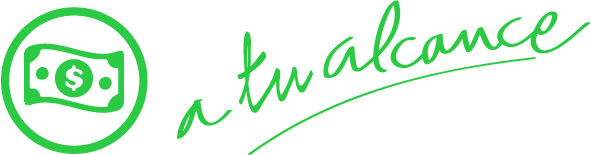 Llegadas: diarias de noviembre 2023 al 31 de octubre 2024Servicios compartidos Día 1. DUBÁILlegada al aeropuerto de Dubái. Traslado al hotel y alojamiento. Día 2. DUBÁI Desayuno buffet. Excursión incluida de medio día a Dubái clásico que nos proporcionara una visión de la antigua ciudad de Dubái. Visitaremos la zona de Bastakia con sus antiguas casas de comerciantes, galerías, restaurantes y cafés. Continuando con la visita del Museo de Dubái donde tendremos una visión de la vida en Dubái de los tiempos anteriores al petróleo. Luego, embarcamos en una “Abra” (taxi fluvial) para tener una sensación atmosférica de la otra orilla de la ensenada. Continuaremos hacia el exótico y aromático Zoco de las Especies y los bazares de oro de los más conocidos en el mundo. Regreso al hotel y tarde libre Posibilidad de hacer una cena incluida a bordo del crucero típico “Dhow”– barco tradicional que se utilizaba hasta los años 70 del siglo pasado, para transportar las mercancías desde los países vecinos a los Emiratos – navegando por la desenada de Dubái conocida por el “Creek” en el que se puede disfrutar de las espectaculares vistas de los grandes edificios iluminados. Alojamiento. Día 3. DUBÁI. Desayuno buffet. Posibilidad de hacer visita opcional de Dubái Moderno (incluida en la contratación del Travel Shop Pack) que nos concede la oportunidad de conocer la ciudad más desarrollada del planeta, la ciudad del mañana donde hay incomparables proyectos en construcción: Comienza la visita por la Mezquita de Jumeirah, uno de los bonitos lugares para tomar fotos. Continuamos con una panorámica instantánea de fotos al Hotel Burj Al Arab, el hotel más alto del Mundo. Traslado para la isla de la palmera “Palm Jumeirah” para ver el hotel Atlantis The Palm, regreso en el monorraíl (que nos dará oportunidad de ver toda la palmera con sus ramos), bajar del monorraíl para coger el vehículo que nos llevara a la Marina de Dubái, el proyecto maestro costero más grande en su estilo y vemos modelos de estos asombrosos proyectos con las correspondientes explicaciones y una presentación muy completa, tendremos la oportunidad de ver prototipos de viviendas y de conocer más sobre el apasionante futuro del comercio y los negocios en el Emirato. Continuamos hacia “Mall Of The Emirates” para ver el SKI DUBI, llegada a la zona de Burj Khalifa, la torre más alta del mundo de 828 metros. Finalizar la visita y posibilidad de dejar los clientes en Dubái Mall que es el centro comercial más grande del mundo para hacer compras o llevarlos al hotel.  Por la tarde “Excursión Opcional”, (incluida en la contratación del Travel Shop Pack) entre las 15.30 y 16.00 horas, es la recogida del hotel para salir al safari del desierto en lujosos vehículos 4 X 4 (caben hasta 6 personas en cada vehículo) que los llevan a un encuentro personal con un mundo diferente, donde disfrutaran de la excitación de viajar sobre las dunas de arena. La ruta pasa por granjas de camellos y un paisaje espectacular que brinda una excelente oportunidad para tomar fotos. Pararemos por donde podremos apreciar la magia y la gloria de la puesta de sol en Arabia y la eterna belleza del desierto y hacer surfing en la arena llegando finalmente al campamento envuelto en un ambiente tradicional árabe, donde se puede montar en camello, fumar la aromática Shisha (pipa de agua), tatuarse con henna, o simplemente admirar el festín a la luz de la luna cenando un buffet árabe a la parrilla con ensaladas frescas y barbacuás de carne y pollo teniendo como postre frutas. Mientras se cene, se disfruta de un espectáculo folklórico árabe con bailarina de la Danza del Vientre. (Durante el mes de Ramadán no se permiten los bailes). Regreso al hotel y alojamiento. Día 4. DUBÁI – ABU DHABI (martes o sábado)Desayuno buffet. Excursión de día completo a Abu Dhabi, capital de los Emiratos considerado el Manhattan de Medio Oriente y el centro administrativo del país. Para ir a Abu Dhabi se pasa por Jebel Ali y su Zona Franca – el puerto artificial más grande del mundo. Al llegar a Abu Dhabi, se visita la Mezquita Grande del SheikhZayed que es la tercera más grande del mundo con capacidad hasta 40 mil personas. Luego se va a la zona moderna AL BATEEN donde están Los Palacios reales, luego vamos al paseo marítimo conocido por “el Corniche” dónde se puede tomar fotos de la isla artificial de “Lulú”, se sigue al “Rompeolas” desde donde pueden tomar fotos panorámicas de Abu Dhabi, la reproducción del poblado tradicional conocido por “Heritage Village, y panorámica por fuera del hotel “Emirates Palace” que es el más lujoso del mundo de 7 estrellas y finalmente se pasa por el Palacio de residencia del actual Sheikh que fue igualmente residencia del SheikhZayed. En el camino de vuelta hacia Dubái, hacemos parada para sacar fotos por fuera del parque temático de Ferrari Abu Dhabi. Llegada Dubái y alojamiento.Día 5. DUBÁIDesayuno y mañana libre, en el que sugerimos dediquen la mañana para completar sus compras por Dubái que es conocida por ser la ciudad de las compras o escoger una de nuestras actividades opcionales. Su fama se debe a poseer algunas de las mejores tiendas del Mundo. También, en esta ciudad tiene lugar cada año el Festival de Compras que tiene una duración de un mes. En esta ciudad se fusionan los diferentes mundos de la moda de diseñadores de alta costura situados en los lujosos centros comerciales y los mercados callejeros, donde se puede regatear. Entre muchos otros objetos, se pueden comprar aparatos electrónicos, Objetos de oro, telas, etc. Por la noche se puede realizar opcionalmente la cena en algún restaurante con vistas a las fuentes musicales de Dubái. (incluida en la contratación del Travel Shop Pack) Las Fuentes de Dubái tienen una salida de agua que sube hasta 150 metros o 500 pies, equivalente a la altura de un edificio de 50 pisos. La fuente está situada en un lago de 30 acres, el equivalente a dos canchas de futbol, que rodea el Dubái Mall, The Address Hotel, The Palace Hotel y Burj Khalifa que es ya un ícono de la ciudad. Alojamiento.Día 6. DUBAI – SHARJAH Y AJMAN Desayuno buffet en el hotel. Por la mañana salida para realizar una visita opcional de medio día a los emiratos de Sharjah y Ajman.(incluida en la contratación del Travel Shop Pack) Esta excursión proporciona un conocimiento más amplio de los Emiratos. Se visitan los siguientes puntos de interés: El zoco azul que es conocido por la venta de artesanías, se pasa por la mezquita Faisal – que ha sido regalo del difunto Rey Faisal al emirato de Sharja, el tradicional Zoco “Al Arsah” con una intrincada decoración e imaginación dónde se puede regatear, el museo de la civilización donde hay un muestrario de Obras islámicas únicas y el museo de Ajman donde pueden ver reproducciones muy bonitas de la vida en Ajman antes de la era del petróleo. Almuerzo en un restaurante típico. Regreso a Dubái. Día 7. DUBÁI Desayuno. Dia libre. Alojamiento.Día 8. DUBÁI.Desayuno. A la hora prevista, traslado al aeropuerto de Dubái para volar a su siguiente destino. Fin de los servicios.Nota: el orden de visitas está sujeto a cambios en destinoINCLUYE:07 noches de alojamiento con desayuno en hotel de categoría elegida.Traslado aeropuerto – hotel – aeropuerto con asistencia de habla hispana en servicio compartido.Medio día visita Dubái clásico con guía de habla hispana (sin comida) en servicio compartido.Cena durante dos horas de navegación por el Creek “Crucero Dhow” con traslados en servicio compartidoDía completo de excursión al Emirato de Abu Dhabi + Entrada Qasr Al Watan (sin comida) en servicio compartidoVehículos con aire acondicionado con capacidad controlada y previamente sanitizados.No Incluye:Boleto de avión internacional México – Dubái – México Tasas de Turismo (a pagar directamente en el hotel)Gastos personales Excursiones marcadas como opcionalesAlimentos y bebidas no mencionados en la sección incluyeExtras en hotelesPropinas Seguro de viaje y/o asistenciaNotas Importantes:El orden de las visitas está sujetas a cambios en destino, siempre otorgándose como fueron contratadas.Durante la visita a Abu Dhabi, cuando el palacio presidencial de Qasr al Watan se encuentre cerrado por llevarse a cabo algún evento del gobierno, esta visita será reemplazada por una parada panorámica al parque Ferrari (no incluye entrada). Se notificará con antelación cuando sea el caso.En caso de contratación en servicios privados, todos serán ofrecidos en privado al número de personas contratado.HOTELES PREVISTOS O SIMILARES HOTELES PREVISTOS O SIMILARES HOTELES PREVISTOS O SIMILARES HOTELES PREVISTOS O SIMILARES NOCHES CIUDADES HOTEL CAT7DUBAITIME ASMA P7DUBAIMILLENNIUM PLAZA DOWNTOWNSTARIFA EN USD POR PERSONA TARIFA EN USD POR PERSONA TARIFA EN USD POR PERSONA SERVICIOS TERRESTRES EXCLUSIVAMENTE (MINIMO 2 PASAJEROS) SERVICIOS TERRESTRES EXCLUSIVAMENTE (MINIMO 2 PASAJEROS) SERVICIOS TERRESTRES EXCLUSIVAMENTE (MINIMO 2 PASAJEROS) PRIMERADBL/TPLSENCILLA 01 NOV 2023 - 30 ABR 2024 / 24 SEPT - 31 OCT 2024875144501 MAYO 2024 - 23 SEPT 2024580790SUPERIORDBL/TPLSENCILLA 01 NOV 2023 - 30 ABR 2024 / 28 SEPT - 31 OCT 20241035176501 MAYO 2024 - 23 SEPT 20246501025PRECIOS SUJETOS A DISPONIBILIDAD Y A CAMBIOS SIN PREVIO AVISO.PRECIOS SUJETOS A DISPONIBILIDAD Y A CAMBIOS SIN PREVIO AVISO.PRECIOS SUJETOS A DISPONIBILIDAD Y A CAMBIOS SIN PREVIO AVISO.TARIFAS NO APLICAN PARA SEMANA SANTA, NAVIDAD Y AÑO NUEVO CONGRESOS O EVENTOS ESPECIALES. CONSULTAR SUPLEMENTO.TARIFAS NO APLICAN PARA SEMANA SANTA, NAVIDAD Y AÑO NUEVO CONGRESOS O EVENTOS ESPECIALES. CONSULTAR SUPLEMENTO.TARIFAS NO APLICAN PARA SEMANA SANTA, NAVIDAD Y AÑO NUEVO CONGRESOS O EVENTOS ESPECIALES. CONSULTAR SUPLEMENTO.VIGENCIA HASTA EL 31 OCTUBRE 2024VIGENCIA HASTA EL 31 OCTUBRE 2024VIGENCIA HASTA EL 31 OCTUBRE 2024Precios pueden variar según los protocolos de seguridad y sanidad por el COVID-19.Precios pueden variar según los protocolos de seguridad y sanidad por el COVID-19.Precios pueden variar según los protocolos de seguridad y sanidad por el COVID-19.TRAVEL SHOP PACKTRAVEL SHOP PACKMedio día visita Dubái Futuro “sin almuerzo”Cena bufet crucero Dhow Creek con traslados de ida y vuelta con asistencia de habla hispana Medio día visita Dubái Futuro “sin almuerzo”Cena bufet crucero Dhow Creek con traslados de ida y vuelta con asistencia de habla hispana Excursión safari en el desierto en coches 4x4 “con cena BBQ y show. “con asistencia de habla hispana”Excursión safari en el desierto en coches 4x4 “con cena BBQ y show. “con asistencia de habla hispana”Cena menú servido restaurante con vista fuentes musicales, “Sin traslados”Cena menú servido restaurante con vista fuentes musicales, “Sin traslados”Medio día visita Sharjah y Ajman con almuerzoMedio día visita Sharjah y Ajman con almuerzoA OCTUBRE 202402 PAXPRECIOS POR PERSONA EN USD (MININO 02 PERSONAS)440Nota: En caso de no operar alguna visita, restaurante cerrado o algún ingreso, se propondrá alternativas equivalentes a las indicadas.Nota: En caso de no operar alguna visita, restaurante cerrado o algún ingreso, se propondrá alternativas equivalentes a las indicadas.NOCHES EXTRA (PRE O POST)TEMP. ALTADBL/ TPLSGLCAT 4*80160CAT 5*105215NOCHES EXTRA (PRE O POST)TEMP. BAJADBL/ TPLSGLCAT 4*4080CAT 5*55105